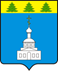 АДМИНИСТРАЦИЯ ЗНАМЕНСКОГО РАЙОНА ОРЛОВСКОЙ ОБЛАСТИПОСТАНОВЛЕНИЕ01 сентября 2023 года                                                                                 № 265       с. ЗнаменскоеОб установлении публичного сервитутаВ соответствии с главой V7 Земельного кодекса Российской Федерации, статьей 36 Федерального закона от 25.10.2001 № 137-ФЗ «О введении в действие Земельного кодекса Российской Федерации», Земельным кодексом Российской Федерации, учитывая необходимость строительства линии электропередачи классом напряжения до 35 кВ, ВЛИ-0,4кВ для организации внешнего электроснабжения здания часовни, Администрация Знаменского района Орловской области, ПОСТАНОВЛЯЕТ:	1. Установить публичный сервитут сроком на 49 лет в отношении   земельных участков, расположенных в кадастровых кварталах 57:02:0770101, 57:02:0040104, 57:02:0780101, общей площадью 7 кв.м, расположенных по адресу: Орловская область, Знаменский район, д. Михайловка, с. Жидкое, в целях строительства линии электропередачи классом напряжения до 35 кВ, ВЛИ-0,4кВ для организации внешнего электроснабжения здания часовни (далее – публичный сервитут).2. Утвердить границы публичного сервитута согласно приложению № 1 к настоящему постановлению.3. Отделу по управлению муниципальной собственностью (Г.А.Милинтеева) обеспечить направление в орган регистрации прав в срок не более 5 рабочих дней со дня принятия настоящего постановления заявления о внесении сведений в Единый государственный реестр недвижимости о публичном сервитуте, установленном в отношении земельного участка, указанного в пункте 1  настоящего постановления.4. Отделу организационно-кадровой работы и делопроизводству (А.С.Борисенко) обеспечить опубликование настоящего постановления, за исключением приложения к нему, в порядке, установленном для официального опубликования (обнародования) муниципальных правовых актов уставом Знаменского сельского поселения по месту нахождения земельного участка, в отношении которого принято решение об установлении публичного сервитута.5. Публичный сервитут считается установленным со дня внесения сведений о нем в Единый государственный реестр недвижимости.6. Настоящее постановление вступает в силу со дня его официального опубликования.7. Контроль за выполнением настоящего постановления оставляю за собой.Глава Знаменского района                                                               С.В.Семочкин							Приложение № 1							к постановлению Администрации							Знаменского района 							от  01 сентября 2023 г. № 265Сведения о местоположении границ  земельных участков, в отношение которыхустанавливается публичный сервитутКадастровый квартал 57:02:0770101, 57:02:0040104, 57:02:0780101Обозначение характерных точек границКоординаты, мКоординаты, мОбозначение характерных точек границXY123ЗУ1ЗУ1ЗУ111263225.846915390883.47176921263225.931817390882.47538031263224.935428390882.39047741263224.850525390883.386867ЗУ211263197.446975390881.09280121263197.616591390880.10729131263196.631081390879.93767541263196.461465390880.923185ЗУ311263168.855720390875.86029821263169.150547390874.90474731263168.194996390874.60992041263167.900169390875.565471ЗУ411263141.241294390867.003466212631415.36121390866.04791531263168.194996390865.75308841263167.900169380866.708639ЗУ511263113.633322390858.14318021263113.918242390857.18462931263112.959691390856.89970941263112.674771390857.858260ЗУ611263086.646702390849.22986021263086.713052390848.23206431263084.717459390848.09936441263084.651109390849.097160